ПРОТОКОЛ № 02Заседания Комиссии по противодействию коррупции в  МО «Кошехабльское сельское поселение» «14» июня 2019г.                                                              а. КошехабльПрисутствовали:Заместитель председателя: Избашев М.З. – управляющий делами МО «Кошехабльское сельское поселение» Секретарь комиссии: Гукетлева М.Г. – ведущий специалист администрации МО «Кошехабльское сельское поселение» Члены комиссии:Тхаркахов А.М. – заместитель главы администрации МО «Кошехабльское сельское поселение» по экономике и финансам; Езугов С.А. - специалист первой категории администрации МО «Кошехабльское сельское поселение»;Бженбахов Н.А. – Председатель СНД МО «Кошехабльское сельское поселение»;Диверов Х.Д.  - депутат СНД МО «Кошехабльское сельское поселение».Отсутствовали: Мамхегов Р.Д. – первый заместитель  главы администрации МО «Кошехабльское сельское поселение». Повестка дня:О результатах анализа обращений граждан на предмет по их своевременному рассмотрению за первый квартал 2019 года.Организация проверки нормативных правовых актов Администрации Кошехабльского сельского поселения и Совета народных депутатов МО «Кошехабльское сельское поселение» на наличие в них коррупциногенных факторов.Слушали: По первому вопросу повестки дня: «О результатах анализа обращений граждан на предмет по их своевременному рассмотрению за первый квартал 2019 года», выступил  Избашев  М.З. управляющий  делами администрации МО «Кошехабльское сельское поселение», заместителя председателя комиссии. «Письменные и устные обращения граждан фиксируются в журналах регистрации приема граждан и письменных заявлений. Анализ данных заявлений проводится ежемесячно и размещается на официальном сайте администрации. В Администрацию муниципального образования  «Кошехабльское сельское поселение»  за первый квартал 2019 года поступило 47 обращения. Обращения за первый квартал 2019 года касались  следующих вопросов:-земельные отношения - 12;-обеспечением жильем- 1- социальная сфера- 6- имущественные вопросы- 8- трудоустройство - 0- оказания материальной  помощи - 17;- иные вопросы- 3; По всем обращениям своевременно давались разъяснения, о чем в карточке личного приема делалась соответствующая запись.       На телефон доверия Главы  муниципального образования  «Кошехабльское сельское поселение»  звонков от граждан не поступало. По итогам  первого квартала 2019г. по рассмотренным обращениям граждан жалоб на действие (бездействия) должностных лиц не поступало». Решили: Информацию Избашева М.З. управляющего делами администрации  принять к сведению.Ежеквартально проводить  анализ обращений граждан на предмет по их своевременному рассмотрению. Голосовали: «За» - единогласно; «Против» - 0; «Воздержались» - 0.По второму вопросу повестки дня «Организация проверки нормативных правовых актов Администрации Кошехабльского сельского поселения и Совета народных депутатов МО «Кошехабльское сельское поселение» на наличие в них коррупциогенных факторов» выступила ведущий специалист администрации Гукетлева М.Г. «Проведение антикоррупционной экспертиза нормативных правовых актов Администрации Кошехабльского сельского поселения и Совета народных депутатов МО «Кошехабльское сельское поселение» организовано в соответствии с Постановлением Правительства Российской Федерации от 26 февраля 2010 г. № 96  «Об антикоррупционной экспертизе нормативных правовых актов и проектов нормативных правовых актов».Письменных обращений органов государственной власти, органов местного самоуправления, граждан, организаций с информацией о возможной коррупциогенности действующих нормативных правовых актов, полученной по результатам анализа практики его правоприменения, в Администрацию Кошехабльского сельского поселения не поступало. Антикоррупционная экспертиза проектов нормативных правовых актов проводится в два этапа: при разработке проекта – специалистом, готовящим проект, затем проект передаётся в прокуратуру Кошехабльского  района. Пройдя две экспертизы, проект НПА утверждается.За период с 01.01.2019 по 31.05.2019 года администрацией поселения принято 10 постановлений нормативного характера и 6 решений Совета народных депутатов МО «Кошехабльское сельское поселение» проекты которых прошли антикоррупционную экспертизу в полном объёме.Получено 13 протестов прокуратуры на действующие нормативные правовые акты в связи с наличием в них  коррупциогенных факторов. Все постановления приведены в соответствие с действующим законодательством. Решили:1. Информацию принять к сведению.2. Продолжить работу по противодействию коррупции и проведению антикоррупционной экспертизы нормативных правовых актов. Голосовали: «За» - единогласно; «Против» - 0; «Воздержались» - 0.Председатель комиссии                                                          Р.Д. Мамхегов Секретарь комиссии                                                                М.Г. Гукетлева                          .РЕСПУБЛИКА АДЫГЕЯАДМИНИСТРАЦИЯ Муниципального образования «КОШЕХАБЛЬСКОЕ СЕЛЬСКОЕ ПОСЕЛЕНИЕ»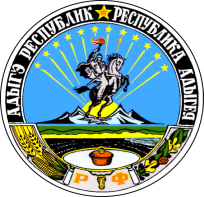 АДЫГЭ РЕСПУБЛИКМУНИЦИПАЛЬНЭ ГЪЭПСЫКIЭ ЗИIЭ«КОЩХЬАБЛЭ КЪОДЖЭ ПСЭУПI»